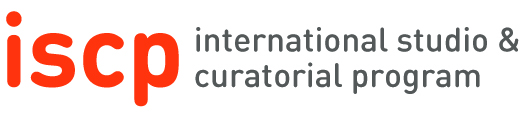 Jane Farver Curatorial Residency at ISCPDecember 1, 2018 – February 28, 2019				Deadline to apply: May 1, 2018 Date of application: 
Name: ……………………………………………………………………………….……         Email: …………………………………………………………………………………….Telephone number: (+        ) ………………………………..……………………Website: ……………………………………………………………………………….Country of residence: …………………………………………………………….Country of birth: …………………………………………………………….Address: ……………………………………………………………………………….	  .........................................................................................               .........................................................................................
Please enclose the following supporting materials in your email application:  curriculum vitae

  images and descriptions of past curated projects or authored texts

  scanned copies of 2-3 reviews (if applicable)

  two names of references with contact information: ..................................................................................................................................................................................................................................................................................................................................................................................

  brief description of what you envision for the ISCP exhibition in 2019  short description of how you envision your time at ISCP, 300 words max

  proof of residence in one of the eligible countriesNote: incomplete applications will not be reviewed. Please submit your application in a single PDF no larger than 10MB to application@iscp-nyc.org 